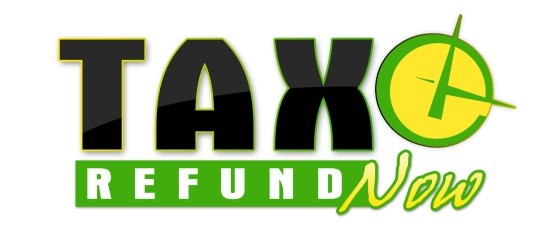 SCHEDULE CProfit or Loss Form Business Summary:Gross Income $______________Accounting Method:	Cash_______	Accrual______ 	Other_______Advertising:	$__________Commission: $__________Interest:        Mortgage: $_________	Other: $_________Legal & Professional Service: $__________Office Expense: $_________Rent or Lease:Rental Vehicles, Machinery: $_________Oher: $_________Repairs and Maintenance: $______Supplies: $________			Uniforms: $________Travels:   $________			Gas:	        $________Meals:    $________			Tolls:	        $________Utilities: $_________			Other:        $________The information I have provided and complete to the best of my knowledge. I have book logs and receipts______________________				________________
Name/Signature						   Date/Fecha